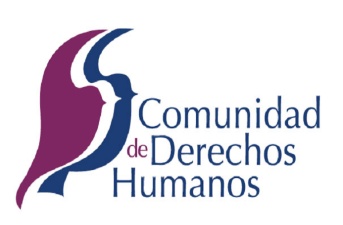 Convención sobre la eliminación de todas las formas de discriminación contra la mujerAdoptada y abierta a la firma y ratificación, o adhesión, por la Asamblea General en su resolución 34/180, de 18 de diciembre de 1979.Entrada en vigor: 3 de septiembre de 1981, de conformidad con el artículo 27.PreámbuloLos Estados Partes en la presente Convención, considerando que la Carta de las Naciones Unidas reafirma la fe en los derechos humanos fundamentales, en la dignidad y el valor de la persona humana y en la igualdad de derechos de hombres y mujeres.Considerando que la Declaración Universal de Derechos Humanos reafirma el principio de la no discriminación y proclama que todos los seres humanos nacen libres e iguales en dignidad y derechos y que toda persona puede invocar todos los derechos y libertades proclamados en esa Declaración, sin distinción alguna y, por ende, sin distinción de sexo.Considerando que los Estados Partes en los Pactos Internacionales de Derechos Humanos tienen la obligación de garantizar a hombres y mujeres la igualdad en el goce de todos los derechos económicos, sociales, culturales, civiles y políticos.Teniendo en cuenta las convenciones internacionales concertadas bajo los auspicios de las Naciones Unidas y de los organismos especializados para favorecer la igualdad de derechos entre el hombre y la mujer. Teniendo en cuenta asimismo las resoluciones, declaraciones y recomendaciones aprobadas por las Naciones Unidas y los organismos especializados para favorecer la igualdad de derechos entre el hombre y la mujer. Preocupados, sin embargo, al comprobar que a pesar de estos diversos instrumentos las mujeres siguen siendo objeto de importantes discriminaciones. Recordando que la discriminación contra la mujer viola los principios de la igualdad de derechos y del respeto de la dignidad humana, que dificulta la participación de la mujer, en las mismas condiciones que el hombre, en la vida política, social, económica y cultural de su país, que constituye un obstáculo para el aumento del bienestar de la sociedad y de la familia y que entorpece el pleno desarrollo de las posibilidades de la mujer para prestar servicio a su país y a la humanidad, preocupados por el hecho de que en situaciones de pobreza la mujer tiene un acceso mínimo a la alimentación, la salud, la enseñanza, la capacitación y las oportunidades de empleo, así como a la satisfacción de otras necesidades.Convencidos de que el establecimiento del nuevo orden económico internacional basado en la equidad y la justicia contribuirá significativamente a la promoción de la igualdad entre el hombre y la mujer.Subrayado que la eliminación del apartheid, de todas las formas de racismo, de discriminación racial, colonialismo, neocolonialismo, agresión, ocupación y dominación extranjeras y de la injerencia en los asuntos internos de los Estados es indispensable para el disfrute cabal de los derechos del hombre y de la mujer.Afirmando que el fortalecimiento de la paz y la seguridad internacionales, el alivio de la tensión internacional, la cooperación mutua entre todos los Estados con independencia de sus sistemas sociales y económicos, el desarme general y completo, en particular el desarme nuclear bajo un control internacional estricto y efectivo, la afirmación de los principios de la justicia, la igualdad y el provecho mutuo en las relaciones entre países y la realización del derecho de los pueblos sometidos a dominación colonial y extranjera o a ocupación extranjera a la libre determinación y la independencia, así como el respeto de la soberanía nacional y de la integridad territorial, promoverán el progreso social y el desarrollo y, en consecuencia, contribuirán al logro de la plena igualdad entre el hombre y la mujer.Convencidos de que la máxima participación de la mujer en todas las esferas, en igualdad de condiciones con el hombre, es indispensable para el desarrollo pleno y completo de un país, el bienestar del mundo y la causa de la paz.Teniendo presentes el gran aporte de la mujer al bienestar de la familia y al desarrollo de la sociedad, hasta ahora no plenamente reconocido, la importancia social de la maternidad y la función tanto del padre como de la madre en la familia y en la educación de los hijos, y conscientes de que el papel de la mujer en la procreación no debe ser causa de discriminación, sino que la educación de los niños exige la responsabilidad compartida entre hombres y mujeres y la sociedad en su conjunto.Reconociendo que para lograr la plena igualdad entre el hombre y la mujer es necesario modificar el papel tradicional tanto del hombre como de la mujer en la sociedad y en la familia.Resueltos a aplicar los principios enunciados en la Declaración sobre la eliminación de la discriminación contra la mujer y, para ello, a adoptar las medidas necesarias a fin de suprimir esta discriminación en todas sus formas y manifestaciones. Han convenido en lo siguiente:Parte I Artículo 1A los efectos de la presente Convención, la expresión "discriminación contra la mujer" denotará toda distinción, exclusión o restricción basada en el sexo que tenga por objeto o resultado menoscabar o anular el reconocimiento, goce o ejercicio por la mujer, independientemente de su estado civil, sobre la base de la igualdad del hombre y la mujer, de los derechos humanos y las libertades fundamentales en las esferas política, económica, social, cultural y civil o en cualquier otra esfera. Artículo 2Los Estados Partes condenan la discriminación contra la mujer en todas sus formas, convienen en seguir, por todos los medios apropiados y sin dilaciones, una política encaminada a eliminar la discriminación contra la mujer y, con tal objeto, se comprometen a: a) Consagrar, si aún no lo han hecho, en sus constituciones nacionales y en cualquier otra legislación apropiada el principio de la igualdad del hombre y de la mujer y asegurar por ley u otros medios apropiados la realización práctica de ese principio; b) Adoptar medidas adecuadas, legislativas y de otro carácter, con las sanciones correspondientes, que prohíban toda discriminación contra la mujer; c) Establecer la protección jurídica de los derechos de la mujer sobre una base de igualdad con los del hombre y garantizar, por conducto de los tribunales nacionales competentes y de otras instituciones públicas, la protección efectiva de la mujer contra todo acto de discriminación; d) Abstenerse de incurrir en todo acto o práctica de discriminación contra la mujer y velar por que las autoridades e instituciones públicas actúen de conformidad con esta obligación; e) Tomar todas las medidas apropiadas para eliminar la discriminación contra la mujer practicada por cualesquiera personas, organizaciones o empresas; f) Adoptar todas las medidas adecuadas, incluso de carácter legislativo, para modificar o derogar leyes, reglamentos, usos y prácticas que constituyan discriminación contra la mujer; g) Derogar todas las disposiciones penales nacionales que constituyan discriminación contra la mujer.Artículo 3Los Estados Partes tomarán en todas las esferas, y en particular en las esferas política, social, económica y cultural, todas las medidas apropiadas, incluso de carácter legislativo, para asegurar el pleno desarrollo y adelanto de la mujer, con el objeto de garantizarle el ejercicio y el goce de los derechos humanos y las libertades fundamentales en igualdad de condiciones con el hombre. Artículo 41. La adopción por los Estados Partes de medidas especiales de carácter temporal encaminadas a acelerar la igualdad de facto entre el hombre y la mujer no se considerará discriminación en la forma definida en la presente Convención, pero de ningún modo entrañará, como consecuencia, el mantenimiento de normas desiguales o separadas; estas medidas cesarán cuando se hayan alcanzado los objetivos de igualdad de oportunidad y trato. 2. La adopción por los Estados Partes de medidas especiales, incluso las contenidas en la presente Convención, encaminadas a proteger la maternidad no se considerará discriminatoria.Artículo 5Los Estados Partes tomarán todas las medidas apropiadas para: a) Modificar los patrones socioculturales de conducta de hombres y mujeres, con miras a alcanzar la eliminación de los prejuicios y las prácticas consuetudinarias y de cualquier otra índole que estén basados en la idea de la inferioridad o superioridad de cualquiera de los sexos o en funciones estereotipadas de hombres y mujeres; b) Garantizar que la educación familiar incluya una comprensión adecuada de la maternidad como función social y el reconocimiento de la responsabilidad común de hombres y mujeres en cuanto a la educación y al desarrollo de sus hijos, en la inteligencia de que el interés de los hijos constituirá la consideración primordial en todos los casos.Artículo 6Los Estados Partes tomarán todas las medidas apropiadas, incluso de carácter legislativo, para suprimir todas las formas de trata de mujeres y explotación de la prostitución de la mujer. Parte II Artículo 7Los Estados Partes tomarán todas las medidas apropiadas para eliminar la discriminación contra la mujer en la vida política y pública del país y, en particular, garantizarán a las mujeres, en igualdad de condiciones con los hombres, el derecho a: a) Votar en todas las elecciones y referéndums públicos y ser elegibles para todos los organismos cuyos miembros sean objeto de elecciones públicas; b) Participar en la formulación de las políticas gubernamentales y en la ejecución de éstas, y ocupar cargos públicos y ejercer todas las funciones públicas en todos los planos gubernamentales; c) Participar en organizaciones y en asociaciones no gubernamentales que se ocupen de la vida pública y política del país.Artículo 8Los Estados Partes tomarán todas las medidas apropiadas para garantizar a la mujer, en igualdad de condiciones con el hombre y sin discriminación alguna, la oportunidad de representar a su gobierno en el plano internacional y de participar en la labor de las organizaciones internacionales. Artículo 91. Los Estados Partes otorgarán a las mujeres iguales derechos que a los hombres para adquirir, cambiar o conservar su nacionalidad. Garantizarán, en particular, que ni el matrimonio con un extranjero ni el cambio de nacionalidad del marido durante el matrimonio cambien automáticamente la nacionalidad de la esposa, la conviertan en ápatrida o la obliguen a adoptar la nacionalidad del cónyuge. 2. Los Estados Partes otorgarán a la mujer los mismos derechos que al hombre con respecto a la nacionalidad de sus hijos.Parte III Artículo 10Los Estados Partes adoptarán todas las medidas apropiadas para eliminar la discriminación contra la mujer, a fin de asegurarle la igualdad de derechos con el hombre en la esfera de la educación y en particular para asegurar, en condiciones de igualdad entre hombres y mujeres: a) Las mismas condiciones de orientación en materia de carreras y capacitación profesional, acceso a los estudios y obtención de diplomas en las instituciones de enseñanza de todas las categorías, tanto en zonas rurales como urbanas; esta igualdad deberá asegurarse en la enseñanza preescolar, general, técnica, profesional y técnica superior, así como en todos los tipos de capacitación profesional; b) Acceso a los mismos programas de estudios, a los mismos exámenes, a personal docente del mismo nivel profesional y a locales y equipos escolares de la misma calidad; c) La eliminación de todo concepto estereotipado de los papeles masculino y femenino en todos los niveles y en todas las formas de enseñanza, mediante el estímulo de la educación mixta y de otros tipos de educación que contribuyan a lograr este objetivo y, en particular, mediante la modificación de los libros y programas escolares y la adaptación de los métodos de enseñanza; d) Las mismas oportunidades para la obtención de becas y otras subvenciones para cursar estudios; e) Las mismas oportunidades de acceso a los programas de educación permanente, incluidos los programas de alfabetización funcional y de adultos, con miras en particular a reducir lo antes posible toda diferencia de conocimientos que exista entre hombres y mujeres; f) La reducción de la tasa de abandono femenino de los estudios y la organización de programas para aquellas jóvenes y mujeres que hayan dejado los estudios prematuramente; g) Las mismas oportunidades para participar activamente en el deporte y la educación física; h) Acceso al material informativo específico que contribuya a asegurar la salud y el bienestar de la familia, incluida la información y el asesoramiento sobre planificación de la familia.Artículo 111. Los Estados Partes adoptarán todas las medidas apropiadas para eliminar la discriminación contra la mujer en la esfera del empleo a fin de asegurar a la mujer, en condiciones de igualdad con los hombres, los mismos derechos, en particular: a) El derecho al trabajo como derecho inalienable de todo ser humano; b) El derecho a las mismas oportunidades de empleo, inclusive a la aplicación de los mismos criterios de selección en cuestiones de empleo; c) El derecho a elegir libremente profesión y empleo, el derecho al ascenso, a la estabilidad en el empleo y a todas las prestaciones y otras condiciones de servicio, y el derecho a la formación profesional y al readiestramiento, incluido el aprendizaje, la formación profesional superior y el adiestramiento periódico; d) El derecho a igual remuneración, inclusive prestaciones, y a igualdad de trato con respecto a un trabajo de igual valor, así como a igualdad de trato con respecto a la evaluación de la calidad del trabajo; e) El derecho a la seguridad social, en particular en casos de jubilación, desempleo, enfermedad, invalidez, vejez u otra incapacidad para trabajar, así como el derecho a vacaciones pagadas; f) El derecho a la protección de la salud y a la seguridad en las condiciones de trabajo, incluso la salvaguardia de la función de reproducción. 2. A fin de impedir la discriminación contra la mujer por razones de matrimonio o maternidad y asegurar la efectividad de su derecho a trabajar, los Estados Partes tomarán medidas adecuadas para: a) Prohibir, bajo pena de sanciones, el despido por motivo de embarazo o licencia de maternidad y la discriminación en los despidos sobre la base del estado civil; b) Implantar la licencia de maternidad con sueldo pagado o con prestaciones sociales comparables sin pérdida del empleo previo, la antigüedad o los beneficios sociales; c) Alentar el suministro de los servicios sociales de apoyo necesarios para permitir que los padres combinen las obligaciones para con la familia con las responsabilidades del trabajo y la participación en la vida pública, especialmente mediante el fomento de la creación y desarrollo de una red de servicios destinados al cuidado de los niños; d) Prestar protección especial a la mujer durante el embarazo en los tipos de trabajos que se haya probado puedan resultar perjudiciales para ella. 3. La legislación protectora relacionada con las cuestiones comprendidas en este artículo será examinada periódicamente a la luz de los conocimientos científicos y tecnológicos y será revisada, derogada o ampliada según corresponda.Artículo 121. Los Estados Partes adoptarán todas las medidas apropiadas para eliminar la discriminación contra la mujer en la esfera de la atención médica a fin de asegurar, en condiciones de igualdad entre hombres y mujeres, el acceso a servicios de atención médica, inclusive los que se refieren a la planificación de la familia. 2. Sin perjuicio de lo dispuesto en el párrafo 1 supra, los Estados Partes garantizarán a la mujer servicios apropiados en relación con el embarazo, el parto y el período posterior al parto, proporcionando servicios gratuitos cuando fuere necesario, y le asegurarán una nutrición adecuada durante el embarazo y la lactancia.Artículo 13Los Estados Partes adoptarán todas las medidas apropiadas para eliminar la discriminación contra la mujer en otras esferas de la vida económica y social a fin de asegurar, en condiciones de igualdad entre hombres y mujeres, los mismos derechos, en particular: a) El derecho a prestaciones familiares; b) El derecho a obtener préstamos bancarios, hipotecas y otras formas de crédito financiero; c) El derecho a participar en actividades de esparcimiento, deportes y en todos los aspectos de la vida cultural.Artículo 141. Los Estados Partes tendrán en cuenta los problemas especiales a que hace frente la mujer rural y el importante papel que desempeña en la supervivencia económica de su familia, incluido su trabajo en los sectores no monetarios de la economía, y tomarán todas las medidas apropiadas para asegurar la aplicación de las disposiciones de la presente Convención a la mujer en las zonas rurales. 2. Los Estados Partes adoptarán todas las medidas apropiadas para eliminar la discriminación contra la mujer en las zonas rurales a fin de asegurar en condiciones de igualdad entre hombres y mujeres, su participación en el desarrollo rural y en sus beneficios, y en particular le asegurarán el derecho a: a) Participar en la elaboración y ejecución de los planes de desarrollo a todos los niveles; b) Tener acceso a servicios adecuados de atención médica, inclusive información, asesoramiento y servicios en materia de planificación de la familia; c) Beneficiarse directamente de los programas de seguridad social; d) Obtener todos los tipos de educación y de formación, académica y no académica, incluidos los relacionados con la alfabetización funcional, así como, entre otros, los beneficios de todos los servicios comunitarios y de divulgación a fin de aumentar su capacidad técnica; e) Organizar grupos de autoayuda y cooperativas a fin de obtener igualdad de acceso a las oportunidades económicas mediante el empleo por cuenta propia o por cuenta ajena; f) Participar en todas las actividades comunitarias; g) Obtener acceso a los créditos y préstamos agrícolas, a los servicios de comercialización y a las tecnologías apropiadas, y recibir un trato igual en los planes de reforma agraria y de reasentamiento; h) Gozar de condiciones de vida adecuadas, particularmente en las esferas de la vivienda, los servicios sanitarios, la electricidad y el abastecimiento de agua, el transporte y las comunicaciones.Parte IV Artículo 151. Los Estados Partes reconocerán a la mujer la igualdad con el hombre ante la ley. 2. Los Estados Partes reconocerán a la mujer, en materias civiles, una capacidad jurídica idéntica a la del hombre y las mismas oportunidades para el ejercicio de esa capacidad. En particular, le reconocerán a la mujer iguales derechos para firmar contratos y administrar bienes y le dispensarán un trato igual en todas las etapas del procedimiento en las cortes de justicia y los tribunales. 3. Los Estados Partes convienen en que todo contrato o cualquier otro instrumento privado con efecto jurídico que tienda a limitar la capacidad jurídica de la mujer se considerará nulo. 4. Los Estados Partes reconocerán al hombre y a la mujer los mismos derechos con respecto a la legislación relativa al derecho de las personas a circular libremente y a la libertad para elegir su residencia y domicilio.Artículo 161. Los Estados Partes adoptarán todas las medidas adecuadas para eliminar la discriminación contra la mujer en todos los asuntos relacionados con el matrimonio y las relaciones familiares y, en particular, asegurarán en condiciones de igualdad entre hombres y mujeres: a) El mismo derecho para contraer matrimonio; b) El mismo derecho para elegir libremente cónyuge y contraer matrimonio sólo por su libre albedrío y su pleno consentimiento; c) Los mismos derechos y responsabilidades durante el matrimonio y con ocasión de su disolución; d) Los mismos derechos y responsabilidades como progenitores, cualquiera que sea su estado civil, en materias relacionadas con sus hijos; en todos los casos, los intereses de los hijos serán la consideración primordial; e) Los mismos derechos a decidir libre y responsablemente el número de sus hijos y el intervalo entre los nacimientos y a tener acceso a la información, la educación y los medios que les permitan ejercer estos derechos; f) Los mismos derechos y responsabilidades respecto de la tutela, curatela, custodia y adopción de los hijos, o instituciones análogas cuando quiera que estos conceptos existan en la legislación nacional; en todos los casos, los intereses de los hijos serán la consideración primordial; g) Los mismos derechos personales como marido y mujer, entre ellos el derecho a elegir apellido, profesión y ocupación; h) Los mismos derechos a cada uno de los cónyuges en materia de propiedad, compras, gestión, administración, goce y disposición de los bienes, tanto a título gratuito como oneroso. 2. No tendrán ningún efecto jurídico los esponsales y el matrimonio de niños y se adoptarán todas las medidas necesarias, incluso de carácter legislativo, para fijar una edad mínima para la celebración del matrimonio y hacer obligatoria la inscripción del matrimonio en un registro oficial.Parte V Artículo 171. Con el fin de examinar los progresos realizados en la aplicación de la presente Convención, se establecerá un Comité para la Eliminación de la Discriminación contra la Mujer (denominado en adelante el Comité) compuesto, en el momento de la entrada en vigor de la Convención, de dieciocho y, después de su ratificación o adhesión por el trigésimo quinto Estado Parte, de veintitrés expertos de gran prestigio moral y competencia en la esfera abarcada por la Convención. Los expertos serán elegidos por los Estados Partes entre sus nacionales, y ejercerán sus funciones a título personal; se tendrán en cuenta una distribución geográfica equitativa y la representación de las diferentes formas de civilización, así como los principales sistemas jurídicos. 2. Los miembros del Comité serán elegidos en votación secreta de un lista de personas designadas por los Estados Partes. Cada uno de los Estados Partes podrá designar una persona entre sus propios nacionales. 3. La elección inicial se celebrará seis meses después de la fecha de entrada en vigor de la presente Convención. Al menos tres meses antes de la fecha de cada elección, el Secretario General de las Naciones Unidas dirigirá una carta a los Estados Partes invitándolos a presentar sus candidaturas en un plazo de dos meses. El Secretario General preparará una lista por orden alfabético de todas las personas designadas de este modo, indicando los Estados Partes que las han designado, y la comunicará a los Estados Partes. 4. Los miembros del Comité serán elegidos en una reunión de los Estados Partes que será convocada por el Secretario General y se celebrará en la Sede de las Naciones Unidas. En esta reunión, para la cual formarán quórum dos tercios de los Estados Partes, se considerarán elegidos para el Comité los candidatos que obtengan el mayor número de votos y la mayoría absoluta de los votos de los representantes de los Estados Partes presentes y votantes. 5. Los miembros del Comité serán elegidos por cuatro años. No obstante, el mandato de nueve de los miembros elegidos en la primera elección expirará al cabo de dos años; inmediatamente después de la primera elección el Presidente del Comité designará por sorteo los nombres de esos nueve miembros. 6. La elección de los cinco miembros adicionales del Comité se celebrará de conformidad con lo dispuesto en los párrafos 2, 3 y 4 del presente artículo, después de que el trigésimo quinto Estado Parte haya ratificado la Convención o se haya adherido a ella. El mandato de dos de los miembros adicionales elegidos en esta ocasión, cuyos nombres designará por sorteo el Presidente del Comité, expirará al cabo de dos años. 7. Para cubrir las vacantes imprevistas, el Estado Parte cuyo experto haya cesado en sus funciones como miembro del Comité designará entre sus nacionales a otro experto a reserva de la aprobación del Comité. 8. Los miembros del Comité, previa aprobación de la Asamblea General, percibirán emolumentos de los fondos de las Naciones Unidas en la forma y condiciones que la Asamblea determine, teniendo en cuenta la importancia de las funciones del Comité. 9. El Secretario General de las Naciones Unidas proporcionará el personal y los servicios necesarios para el desempeño eficaz de las funciones del Comité en virtud de la presente Convención.Artículo 181. Los Estados Partes se comprometen a someter al Secretario General de las Naciones Unidas, para que lo examine el Comité, un informe sobre las medidas legislativas, judiciales, administrativas o de otra índole que hayan adoptado para hacer efectivas las disposiciones de la presente Convención y sobre los progresos realizados en este sentido: a) En el plazo de un año a partir de la entrada en vigor de la Convención para el Estado de que se trate; b) En lo sucesivo por lo menos cada cuatro años y, además, cuando el Comité lo solicite. 2. Se podrán indicar en los informes los factores y las dificultades que afecten al grado de cumplimiento de las obligaciones impuestas por la presente Convención.Artículo 191. El Comité aprobará su propio reglamento. 2. El Comité elegirá su Mesa por un período de dos años.Artículo 201. El Comité se reunirá normalmente todos los años por un período que no exceda de dos semanas para examinar los informes que se le presenten de conformidad con el artículo 18 de la presente Convención. 2. Las reuniones del Comité se celebrarán normalmente en la Sede de las Naciones Unidas o en cualquier otro sitio conveniente que determine el Comité.Artículo 211. El Comité, por conducto del Consejo Económico y Social, informará anualmente a la Asamblea General de las Naciones Unidas sobre sus actividades y podrá hacer sugerencias y recomendaciones de carácter general basadas en el examen de los informes y de los datos transmitidos por los Estados Partes. Estas sugerencias y recomendaciones de carácter general se incluirán en el informe del Comité junto con las observaciones, si las hubiere, de los Estados Partes. 2. El Secretario General de las Naciones Unidas transmitirá los informes del Comité a la Comisión de la Condición Jurídica y Social de la Mujer para su información.Artículo 22Los organismos especializados tendrán derecho a estar representados en el examen de la aplicación de las disposiciones de la presente Convención que correspondan a la esfera de las actividades. El Comité podrá invitar a los organismos especializados a que presenten informes sobre la aplicación de la Convención en las áreas que correspondan a la esfera de sus actividades. Parte VI Artículo 23Nada de lo dispuesto en la presente Convención afectará a disposición alguna que sea más conducente al logro de la igualdad entre hombres y mujeres y que pueda formar parte de: a) La legislación de un Estado Parte; o b) Cualquier otra convención, tratado o acuerdo internacional vigente en ese Estado.Artículo 24Los Estados Partes se comprometen a adoptar todas las medidas necesarias en el ámbito nacional para conseguir la plena realización de los derechos reconocidos en la presente Convención. Artículo 251. La presente Convención estará abierta a la firma de todos los Estados. 2. Se designa al Secretario General de las Naciones Unidas depositario de la presente Convención. 3. La presente Convención está sujeta a ratificación. Los instrumentos de ratificación se depositaran en poder del Secretario General de las Naciones Unidas. 4. La presente Convención estará abierta a la adhesión de todos los Estados. La adhesión se efectuará depositando un instrumento de adhesión en poder del Secretario General de las Naciones Unidas.Artículo 261. En cualquier momento, cualquiera de los Estados Partes podrá formular una solicitud de revisión de la presente Convención mediante comunicación escrita dirigida al Secretario General de las Naciones Unidas. 2. La Asamblea General de las Naciones Unidas decidirá las medidas que, en caso necesario, hayan de adoptarse en lo que respecta a esa solicitud.Artículo 271. La presente Convención entrará en vigor el trigésimo día a partir de la fecha en que haya sido depositado en poder del Secretario General de las Naciones Unidas el vigésimo instrumento de ratificación o de adhesión. 2. Para cada Estado que ratifique la Convención o se adhiera a ella después de haber sido depositado el vigésimo instrumento de ratificación o de adhesión, la Convención entrará en vigor el trigésimo día a partir de la fecha en que tal Estado haya depositado su instrumento de ratificación o de adhesión.Artículo 281. El Secretario General de las Naciones Unidas recibirá y comunicará a todos los Estados el texto de las reservas formuladas por los Estados en el momento de la ratificación o de la adhesión. 2. No se aceptará ninguna reserva incompatible con el objeto y el propósito de la presente Convención. 3. Toda reserva podrá ser retirada en cualquier momento por medio de una notificación a estos efectos dirigida al Secretario General de las Naciones Unidas, quien informará de ello a todos los Estados. Esta notificación surtirá efecto en la fecha de su recepción.Artículo 291. Toda controversia que surja entre dos o más Estados Partes con respecto a la interpretación o aplicación de la presente Convención que no se solucione mediante negociaciones se someterá al arbitraje a petición de uno de ellos. Si en el plazo de seis meses contados a partir de la fecha de presentación de solicitud de arbitraje las partes no consiguen ponerse de acuerdo sobre la forma del mismo, cualquiera de las partes podrá someter la controversia a la Corte Internacional de Justicia, mediante una solicitud presentada de conformidad con el Estatuto de la Corte. 2. Todo Estado Parte, en el momento de la firma o ratificación de la presente Convención o de su adhesión a la misma, podrá declarar que no se considera obligado por el párrafo 1 del presente artículo. Los demás Estados Partes no estarán obligados por ese párrafo ante ningún Estado Parte que haya formulado esa reserva. 3. Todo Estado Parte que haya formulado la reserva prevista en el párrafo 2 del presente artículo podrá retirarla en cualquier momento notificándolo al Secretario General de las Naciones Unidas.Artículo 30La presente Convención, cuyos textos en árabe, chino, español, francés, inglés y ruso son igualmente auténticos, se depositarán en poder del Secretario General de las Naciones Unidas. 